«КОЛОСОК»      Растем   вместе!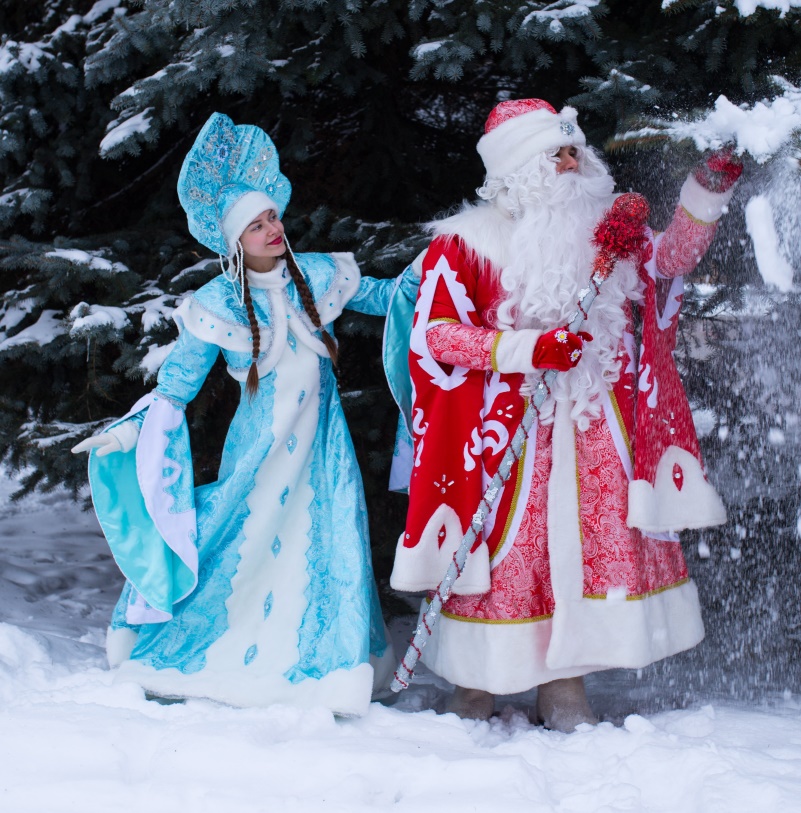 Декабрь - самый быстрый месяц -
Его торопит Новый год.
Чтоб все опять собрались вместе
Отпраздновать его приход.

И в суете предновогодней,
В потоке этих ярких дней,
Желай скорее, что угодно,
Что хочется душе твоей.

Ведь не напрасны ожиданья,
И все об этом говорят,
Что исполняются желанья
В конце любого декабря.


 Читайте  в  номере:                                    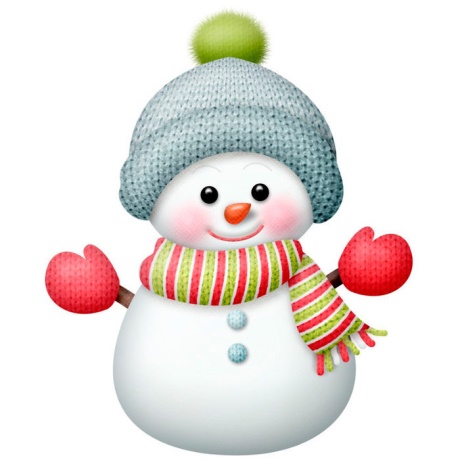 1.Осторожно  пиротехника!2.Консультация  для  родителей: « Дети  и  Новый  год»3.Устройте  детям  веселые  зимние каникулы!4. «Питание детей в зимний период»4.События  месяца, немного  обо  всем!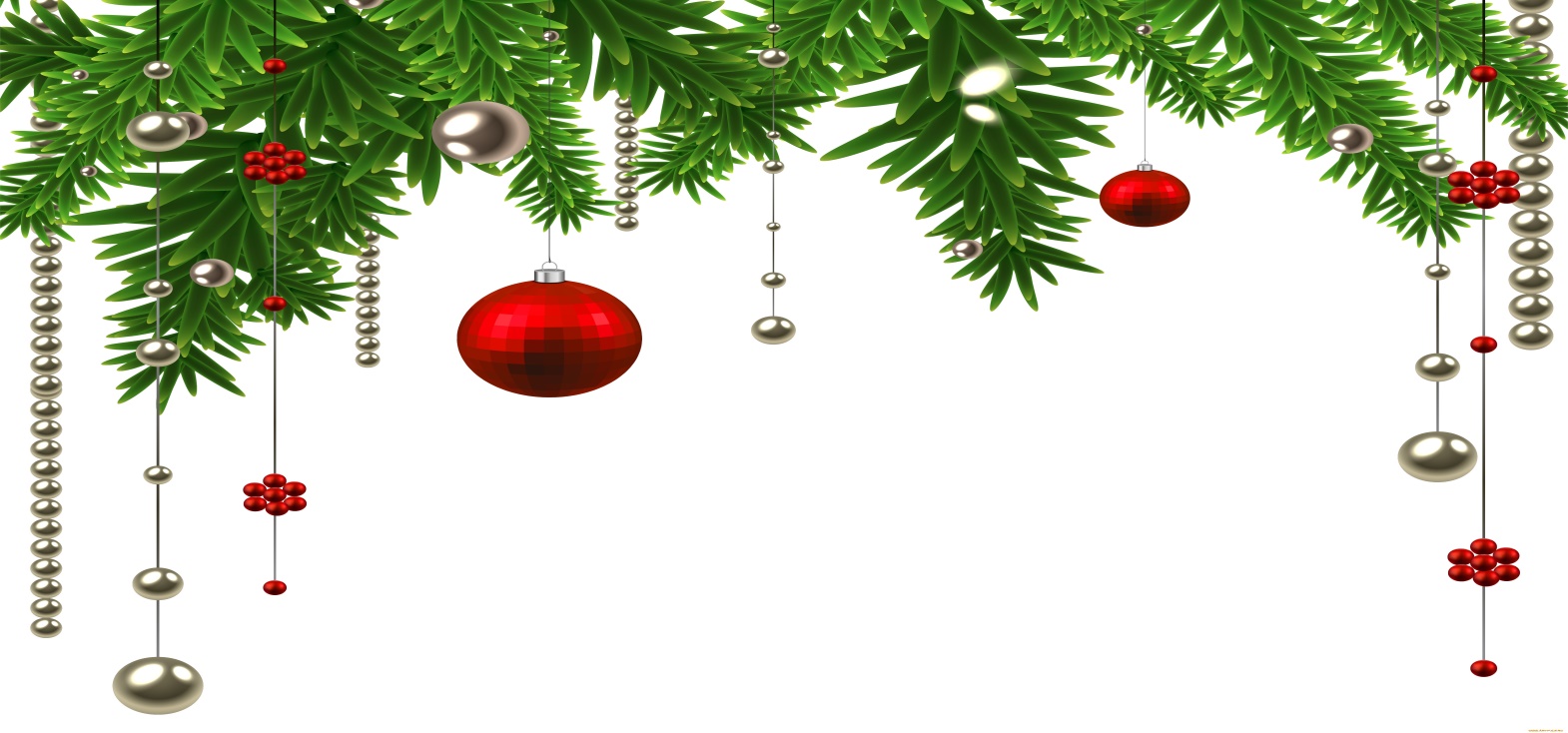   Уважаемые  родители и 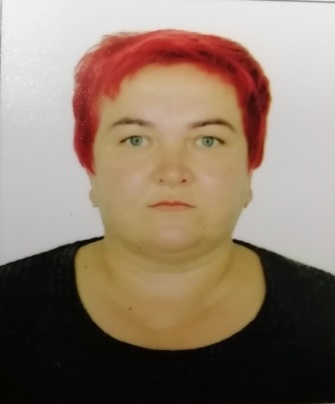 коллеги, в  эти  предновогодние дни как-то по особенному верится в то, что наш мир должен стать лучше, добрее, что счастье и успех непременно придут в каждый дом и в каждую семью.  Уверена, что в наших силах подарить своим близким и родным самое дорогое - это тепло, понимание и любовь!
Пусть Новый Год поможет в исполнении самой заветной мечты, укрепит веру в будущее, пусть успех сопутствует всем вашим начинаниям всегда и во всем!  С новым годом!  Счастья, мира и благополучия Вам и Вашим семьям!Заведующий  МАДОУ «Детский  сад №2 общеразвивающего  вида» с.Койгородок Останина  Надежда  Владимировна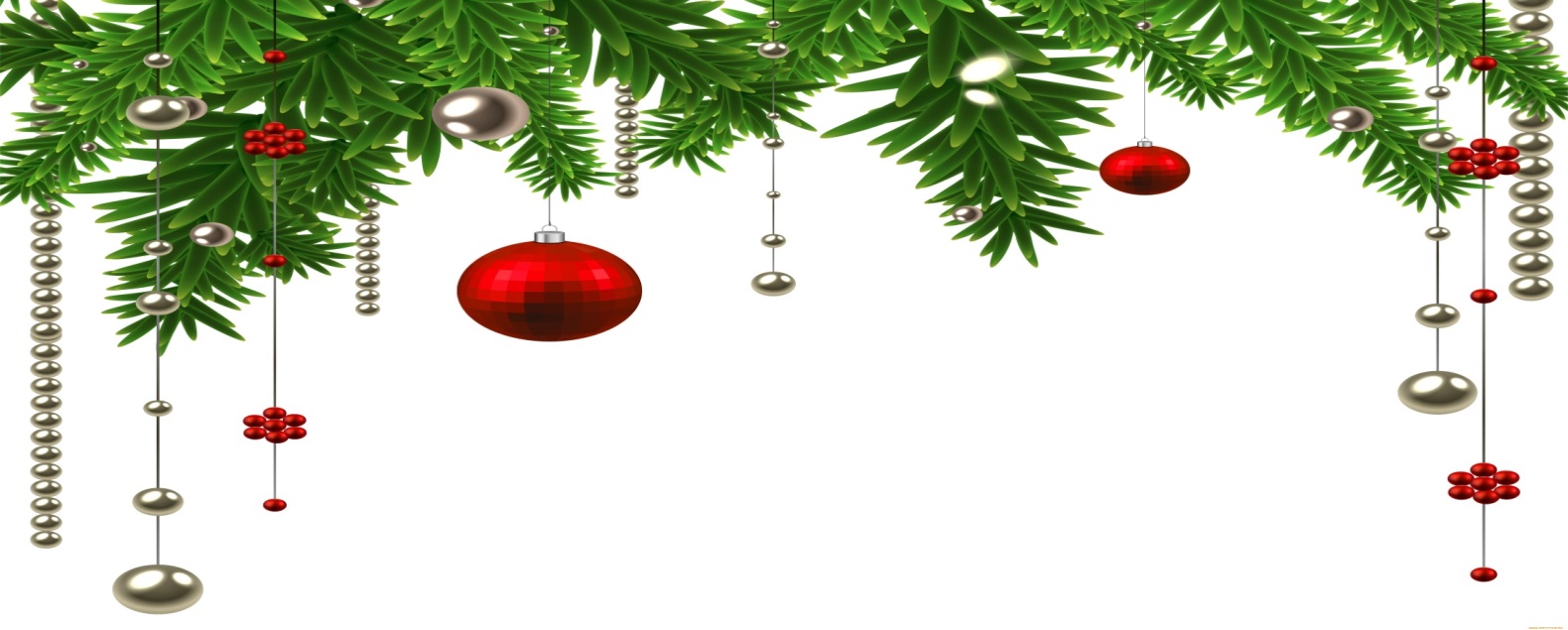  Осторожно  пиротехника!!!                                                                   Уважаемые родители                               (законные представители)!В  период подготовки и проведения новогодних каникул и Рождества Христова, а также во исполнение Постановления Комиссии по делам несовершеннолетних и защиты их прав МО МР "Койгородский" от 13.12.2022 № 10, отделение надзорной деятельности и профилактической работы Койгородского района направляет перечень требований в области пожарной безопасности при использовании пиротехнических изделий.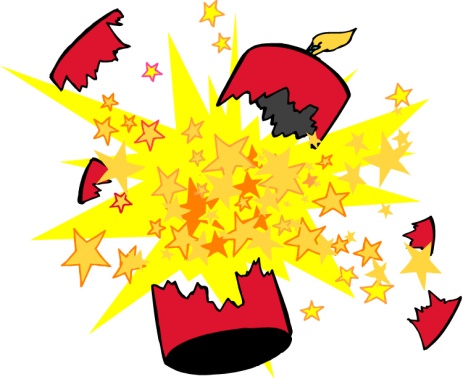 Статьей 4 Технического регламента Таможенного союза «О безопасности пиротехнических изделий», утвержденного решением Комиссии Таможенного союза от 16.09.2011 № 770 установлены требования безопасности к пиротехническим изделиям.Пиротехнические изделия должны обеспечивать максимально допустимый уровень безопасности, в том числе:пиротехнические изделия I - IV классов при задействовании от встроенного узла запуска или внешнего стандартного электродетонатора (типа ЭД-8) не должны детонировать, а случайное срабатывание изделия не должно приводить к аномальной работе (изменению номенклатуры опасных факторов и радиуса опасной зоны) расположенного в непосредственной близости (в упаковке) от него такого же изделия;пиротехнические изделия для проведения групповых игр и развития технического творчества (маркирующие, сигнальные, целеуказательные гранаты, ракеты, мины, микродвигатели, инициирующие и метательные устройства):не должны иметь опасность выше IV класса;должны иметь эксплуатационную документацию, содержащую специальную информацию, в том числе перечень необходимых защитных средств потребителей, характеристики направленности и дальности полета, ограничения по условиям эксплуатации (видимость, скорость ветра, сила отдачи, характер поверхности, на которой должны эксплуатироваться данные изделия), а также предупреждение о недопустимости их эксплуатации вне специально оборудованного игрового поля (площадки) и без надзора инструктора;не допускается использование электрических систем инициирования в изделиях I класса;эксплуатационная документация на фейерверочные изделия должна содержать следующую дополнительную специальную информацию:значение максимального давления, создаваемого в мортире (иных силовых воздействий на пусковое оборудование);описание производимых эффектов;указание высоты разрыва (подъема);указание возможной высоты догорания пироэлементов;радиус опасной зоны в зависимости от скорости ветра;время замедления (для изделий с огнепроводным элементом);рекомендуемые размеры (диаметр, длина рабочей части) мортиры;для пиротехнических изделий определяются опасные факторы на всех этапах обращения с ними с учетом:свойств используемых пиротехнических составов;чувствительности пиротехнических изделий к воздействию внешних факторов;особенностей конструкции пиротехнического изделия и его упаковки;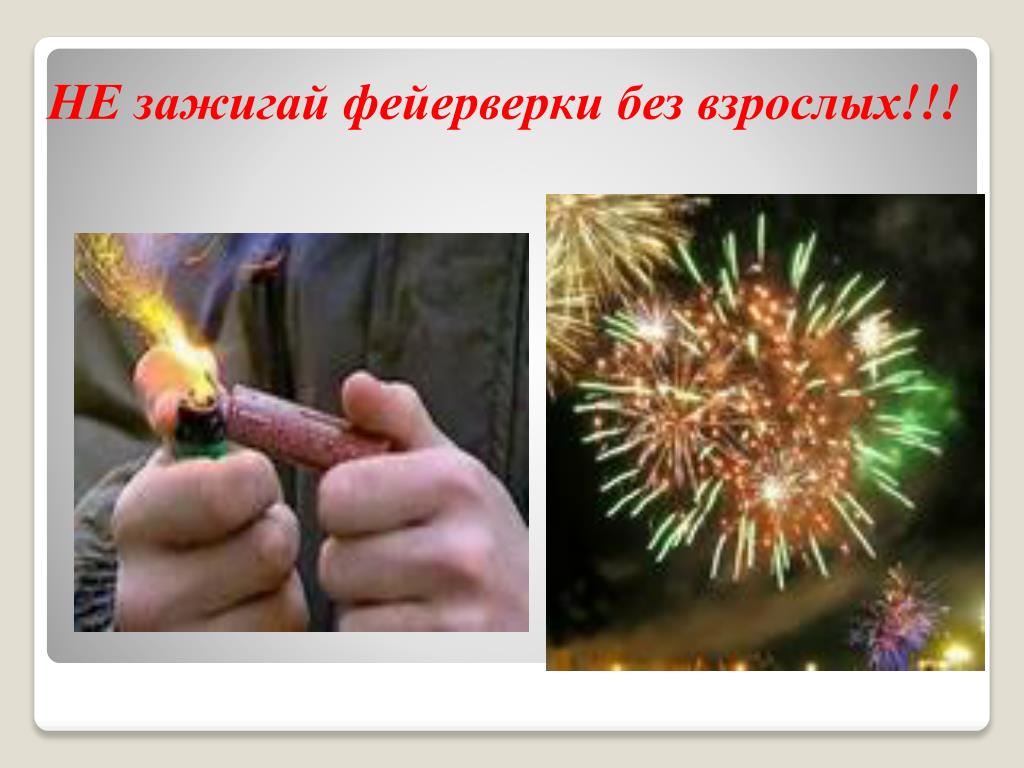 способов и условий эксплуатации пиротехнических изделий;способов и методов утилизации пиротехнических изделий;время замедления до начала работы пиротехнического изделия бытового назначения, создающего эффект на высоте, должно быть достаточным для удаления потребителя на расстояние, указанное в инструкции по применению.Консультация для родителей: «Новый год и дети»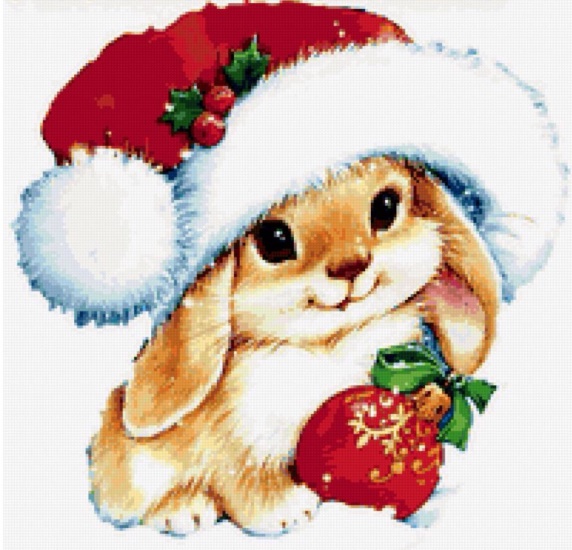 Приближается Новый год-любимый праздник детворы, ведь ёлка - праздник сказки, веселых игр, сюрпризов, смешных приключений. Что бы именно таким он был для ребенка, радовал яркостью и необычностью, родителям нужно приложит усилия.Готовясь к Новому Году, родители должны привлечь детей: вместе решить, кого позвать из друзей, как украсить ёлку, какие придумать развлечения и т.д.Детям заранее стоит рассказать о ёлке, о том, что это вечнозеленое дерево, показать его на картине, фотографии.Готовясь к празднику, малышам следует дать рассмотреть елочные игрушки, можно вырезать вместе с ребенком снежинки, фонарики, вместе повесить гирлянды, лампочки. Если ребенок совсем маленький. То украсить ёлку можно, когда он уснет. Наутро для малыша ёлка станет сюрпризом.О подарках тоже стоит позаботиться заранее. Оформить вручение подарка можно сказочно. Папа с дочкой лепят башмачки из пластилина и ставят под ёлку, а наутро ребенок находит там настоящие туфли. Можно сделать бумажного петушка и поставить его на окошко. Ребенку объяснить, что Петушок будет смотреть, не пройдет ли мимо Дед Мороз. Он увидит его и громко позовет. Дед Мороз обязательно зайдет, полюбуется на елку, на самодельные игрушки, проверит, умеет ли ребенок аккуратно складывать одежду, убирать свои вещи и оставит подарок. Утром малышу будет приятно найти под елкой подарок и письмо от Деда Мороза. В письме могут быть стихи для разучивания, загадка или пожелание.                                               Дорогие папы и мамы!Интересно подготовленный праздник в кругу семьи не только принесет радость, но и поможет лучше понять ребенка, его интересы.Яркие воспоминания от праздника запоминаются навсегда. Старайтесь создать атмосферу необычного праздника. Нарисуйте у входа Снеговика, что бы он встречал гостей. Спрячьте под ёлкой хлопушку. Расскажите, что её забыл Дед Мороз. В хлопушке могут быть шарики. Под елкой - книга с картинками, раскраска и т.д.Не стоит долго сидеть за столом. Лучше поиграть с гостями, спеть вместе песню, потанцевать. Детям очень нравится игра «Горячо-холодно».  Выигравший пляшет или поет песню. Можно сыграть в игру «Айболит и звери». Дети надевают шапочки животных, одного выбирают доктором. Игра строится на инсценировке: зайчик хромает, доктор его лечит, зайчик прыгает, бегемотик ревет и держится за живот, потом выздоравливает и весело прыгает и т.д. Дети должны проявить творчество, передать нужную интонацию. В конце можно сплясать веселый танец.Много интересного могут придумать взрослые к новогоднему празднику, надо только захотеть и отнестись ко всему ответственно. Желаю вам находчивости и терпения, и к вам придет успех!Устройте детям весёлые зимние каникулы.Как организовать выходные, если вы никуда не уезжаете? Чем занять ребенка, чтобы он не скучал и провел каникулы весело и интересно?О чем мечтают дети, думая о праздниках? О волшебстве, маскарадах, ледяных горках, путешествиях. И о том, что наконец-то можно пообщаться с мамой и папой, которые вечно пропадают на работе. О чем думают родители? О долгом сне, диване и телевизоре или книжке. И о тишине!Родители, если вы пролежите перед телевизором все 10 дней, то праздники пройдут быстро и скучно, а дети ваши останутся разочарованными. Вот советы, как сделать каникулы интересными для себя и детей.1.    Для детей главное, чтобы дни были разнообразными. Напишите план: горка, снег, гулянья, гости, представления, музеи, карнавалы и маскарады.2.   Как можно больше времени проводите на свежем воздухе. Если есть возможность, съездите к друзьям за город. Гуляйте в парке, во дворе, ездите в лесопарки, берите коньки — и марш на каток, катайтесь на лыжах. Постарайтесь весь световой день провести на улице. Ведь когда выйдете на работу, погулять уже не получится. И детям гулянье необходимо!3.   Сделайте то, о чем давно мечтали, но до чего никак не дойдут руки. Поставьте домашний спектакль, съездите в гости к друзьям, которые далеко живут, сходите в театр. Главное — всей семьей.4.  Устройте домашний детский праздник. Соберите друзей, соседей, отрепетируйте представление, нарядитесь в костюмы, поиграйте в сказку, приготовьте простое угощение на разноцветных бумажных тарелочках, чтобы не мыть посуду.5.  Организуйте праздник во дворе. Так вы и поиграете, и погуляете. Нарядите елку, поиграйте в ручеек. Поверьте, это понравится и детям, и взрослым. Заодно и соседей своих поближе узнаете.6.    Разнообразьте катание с горки — устройте там праздник с конкурсами: кто дальше всех уедет, кто быстрее и т. д. Куртки можно украсить елочным дождиком.7.   Идите в зимний поход. В парк или в лес. Закопайте под елками сюрпризы, маленькие подарочки. Нарисуйте карту или план. Под елкой найдите письмо Деда Мороза, в котором он пишет: «К сожалению, я до тебя не доехал, сани мои сломались, пришлось закопать твой подарок под елочкой. Вот карта, по ней ты сможешь свой подарок найти». Пусть ребенок по карте ищет нужные елки и обнаруживает подарки. Поверьте, дети от таких поисков сокровищ будут в восторге!8.   Гуляя в лесу, давайте ребенку задания: повесить кормушку, насыпать корм в уже висящие кормушки, зарисовать все деревья, которые он встречает9.    Сходите в музей. Дошкольнику будет интересно в музее краеведческом, зоологическом. Если дите любит греческие мифы, ведите в греческий зал. Наметили поход в картинную галерею — заранее почитайте мифы и Библию, ведь большинство классиков писали именно на эти темы.10.   Устройте день рождественских подарков. За пару дней до праздника организуйте дома «волшебную мастерскую». Купите книжку с поделками и мастерите вместе с детьми! Делайте витражи, рисуйте картины на дереве, на холсте, вырезайте фигурки и клейте аппликации.11.   Вместе с ребенком устройте акцию — разберите детские вещи (можно и свои тоже), соберите хорошую одежду, из которой малыш вырос, хорошие, но не любимые игрушки и отправьте все это нуждающимся детям в детские дома или в социальные центры. Сейчас такие акции устраивают многие детские магазины, кафе и церкви. Ребенку очень полезно сделать такое доброе дело.12.   Не смотрите телевизор безостановочно! Заранее отметьте в программе те передачи и фильмы, которые вам понравятся, посмотрите их вместе с детьми, обсудите.13.   Устройте «день вкуснятины». Можно, например, освободить в этот день маму от кухни, а папе с детьми наготовить простых вкусностей. И все вместе пеките печенье, позвольте детям измазаться в муке, в тесте, налепить неровных фигурок. Главное — самостоятельно!14.   Запланируйте маскарад. Шейте костюмы, придумывайте грим. И детям, и себе!15.   Устройте елку у себя дома. Подготовьте простое представление или концерт, угощение (то же печенье), маленькие подарочки гостям, пригласите друзей. Хорошо, если вы договоритесь с друзьями и они тоже организуют у себя елку. Так и будете ходить семьями друг к другу на елки. Отлично, если праздники тематические — у вас пиратская вечеринка, у друзей — принцессы и феи и так далееПитание детей в зимний период! 	Наш зимний рацион всегда отличается от летнего. Как правильно его организовать? При смене сезонов человеческий организм, в том числе и малыша, полностью перестраивает свою работу. Зима — не является исключением и, чтобы эта «перестройка» прошла хорошо, главное при составлении меню ребенка — учесть две особо важных особенности холодного времени года.Во-первых, сегодня наши малыши особенно склонны к простудным и иным заболеваниям. Иногда ребенок, чуть ли не всю зиму то кашляет, то шмыгает носом. В этом вина пониженного иммунитета: сказывается дефицит солнечного света и уменьшение в рационе ребенка витаминов (по сравнению с летне-осенними месяцами).Во-вторых, чтобы согреться в холодное время, необходима энергия, которую мы получаем в основном из белковых продуктов. Каким же тогда сделать питание малыша зимой и как правильно скомпоновать для него зимнее меню?2. Правила зимнего питания.В таких случаях диетологи советуют соблюдать следующие рекомендации:♦ следите, чтобы в рационе ребенка обязательно находились сырые овощи и фрукты, в том числе и в виде салатиков;♦ соблюдайте правила кулинарной обработки овощей и условия их хранения, это позволит из „даров природы" извлечь полезные вещества по максимуму;♦ добавляйте в меню малыша соки (персик, яблоко, лимон и прочие), морсы из клюквы, брусники, компоты (в том числе из сухофруктов), а также чай с лимоном, малиной; ♦ позаботьтесь о том, чтобы в меню было достаточно калия. Больше всего его в морской капусте, черносливе, изюме, горохе, картофеле, овсяной крупе, зеленом горошке, свекле, черной смородине. Богаты калием и говядина, треска, хек, скумбрия, филе кальмаров; ♦ обратите внимание на продукты в которых содержится много кальция и магния (молоко, сыр, орехи, крупы, цветная капуста и другие);♦ варите карапузу вегетарианские овощные супы, в которые мы рекомендуем добавлять зелень (укроп, петрушку);♦ наполните рацион малыша „энергетическими блюдами" из мяса и рыбы, а также другой белковой пищей;♦ остерегайтесь давать холодные продукты малышу (мороженое, напитки и т. д.). А теперь поговорим об этом поподробнее...3. Основные источники поступления витаминов в организм.Лето из пакета. Зима — время суровое, бедное на витамины. Каковы сейчас основные источники их поступления в организм? Овощи и фрукты. Они совершенно необходимы в ежедневном рационе ребенка, особенно свежие. Поэтому овощи и плоды, не требующие обязательной тепловой обработки, старайтесь давать малышу сырыми в виде салатов или натертые на терке. Ниже приведем основные „зимние" овощи и фрукты:♦ яблоки - они богаты витаминами, микроэлементами и многими другими полезными веществами. В день кроха должен съедать по 2-3 яблока. Их можно давать как целиком, так и натертые на самой крупной терке; ♦ лимоны, мандарины, грейпфруты, апельсины, бананы, топинамбур; ♦ клюква, брусника;♦ морковь, свекла, консервированный зеленый горошек и большинство всех тех овощей и фруктов, которые можно купить зимой. Из них можно делать салаты. Хорошо добавлять в них яблоки, а вот популярную у взрослых редьку для детей до трех лет использовать нежелательно; ♦ свежая и квашеная капуста (цветная, белокочанная, брокколи).♦ сушеная зелень;   Сухофрукты. В зимне-весенний сезон — это идеальный источник витаминов и микроэлементов. Варите из них компоты, а вымоченные чернослив, курагу, изюм добавляйте в каши, творог.4. Основные продукты питания зимой. 	Консервированное детское питание. Зимой оно также становится одним из главных источников витаминов и микроэлементов. Дело в том, что, например, яблоко через 180 дней после того как было сорвано с дерева, теряет практически сто процентов всех своих полезных веществ. При консервировании же их потери намного меньше. Только не забывайте, что детское питание должно быть предназначено малышам от 1 года до 3 лет. Замороженные продукты. Зимой они просто спасение. Ведь витамины, другие полезные вещества в фруктах и овощах хорошо сохраняются при заморозке. Кроме того, свежезамороженная продукция легко и быстро готовится — в 2-3 раза быстрее обычной. Зимой стоит вспомнить о протертых с сахаром ягодах, вареньях- пятиминутках. В таких заготовках витамин. С почти не разрушается, в отличие от варенья и джемов. Малышам особенно полезны черная и красная смородина, малина. Но и этого недостаточно! Чтобы поступление в организм крохи витаминов и микроэлементов было максимальным, необходимо соблюдать правила кулинарной обработки овощей и фруктов, а также условия их хранения. ♦ Следите за тем, чтобы квашеная капуста все время была покрыта рассолом, иначе содержание витамина в ней быстро уменьшается. Кстати, и отжимая, и промывая квашеную капусту, вы значительно снижаете ее „витаминную ценность". ♦ Для винегретов и салатов овощи лучше варить в кожуре в небольшом количестве воды или на пару. Тушатся они также в маленьком количестве воды. Потери микроэлементов (кальция, калия, натрия и т. д.) уменьшатся, если вы немного подсолите воду. ♦ Овощные блюда готовят не раньше, чем за 1-1,5 часа до еды.♦ При чистке кожуры овощей и фруктов срезайте как можно более тонкий слой (именно в верхних слоях содержится наибольшее количество витаминов).♦ Мелкие кусочки замороженных продуктов варят не более 5 минут, а более крупные — не более 10 минут. Закладывать их следует без предварительного размораживания в кипящую воду. Однако, пытаясь насытить организм малыша витаминами, не переусердствуйте — во всем должна быть мера. К примеру, если часто добавлять в рацион крохи цитрусовые, можно спровоцировать возникновение диатеза.5. Источники белка для ребенка зимой. Побольше энергии.  Сейчас малышу белки (как растительного, так и животного происхождения) крайне необходимы. Основными их источниками могут быть блюда из мяса, птицы и рыбы; яйца, молоко, бобовые. Мясо. Из мясных продуктов наряду с телятиной детке можно давать мясо кур, цыплят, кролика, нежирную свинину. В среднем кроха от 1 до 3 лет в течение недели может получать 4-5 дней мясо по 85-100 г в сутки. В приготовлении мясных блюд есть свои особенности. Мясо (после тщательной очистки от пленок) лучше варить крупным куском, опуская в горячую воду. При этом на его поверхности белки свертываются, и мясной сок не вытекает. Жарить мясо, котлеты надо в кипящем масле, что также способствует образованию корочки, удерживающей мясной сок. Полезно и тушеное мясо: сперва обжарьте его, а потом налейте немного воды и протушите на медленном огне. Соблюдайте правила кулинарной  обработки овощей, фруктов — тогда поступление витаминов в организм крохи будет максимальным. Рыба. Ее можно предложить малышу в разных вариантах, главное, чтобы он получал не меньше 70-100 г в неделю. Орехи. В орехах очень много незаменимых для организма веществ, что приближает их к белковому эталону, так называемому „идеальному белку". Пусть кроха съедает 1-2 измельченных ореха в день или их можно добавлять в каши и кондитерские изделия. Яйца. Кроме вареных куриных яиц, давать детке сырые перепелиные яйца в виде „гоголь-моголя" утром натощак (но не более 3 штук в неделю!).6. Питье для ребёнка в холодное время года. 	В холодное время года питье для крохи также будет иметь свои особенности. Ежедневно в рационе малыша должны быть разнообразные чаи и витаминные напитки, сок, компоты, кисели, морсы. Чай. Он не должен быть очень сладким или крепким, горячим или излишне холодным. Используйте сорта натурального чая без ароматических добавок. Витаминные напитки. К ним относятся отвары и настои из лекарственных растений, чаи из трав. В зимний период детям просто необходим настой шиповника, сборы трав, а также витаминизированные травяные чаи, которые можно приобрести в любой аптеке. Соки. Все преимущества на стороне свежеотжатых соков. Малышам старше двух лет можно пить и обычные „взрослые" соки из пакетов при условии, что они качественные и 100%-ные. Компоты и морсы. Для деток хороши компоты, сваренные из свежих (замороженных) фруктов или сухофруктов. При их приготовлении желательно не добавлять сахар. Например, изюм даст необходимую сладость. Покупая его, выбирайте белый — он самый сладкий. Из морсов отдавайте предпочтение клюквенному и брусничному. Их можно заправить медом — и вкусно, и полезно.7. Зимний рацион. А теперь прикинем зимнее меню. Завтрак — важная составляющая суточного рациона и, чтобы ребенка все-таки накормить, помните:♦ по утрам никаких жирных и сухих блюд на столе быть не должно (это касается также острых и соленых кушаний);♦ сажать завтракать малыша необходимо не раньше, чем через 30-40 минут после того, как он проснется. На завтрак лучше всего приготовить молочную кашу: овсяную, гречневую и т. д. Кроме этого, кроха должен получить белковый продукт (исключая молоко), например творог, яйцо, а также немного хлеба. На столе обязательно должны быть сезонные добавки из овощей или фруктов. Из напитков — некрепкий чай.Второй завтрак. Избегаем сладостей и жирных продуктов, которые „перебивают" аппетит. Можно предложить детке небольшой бутерброд, фрукты, а из напитков — сок или отвар шиповника.Обед  должен состоять не менее чем из двух блюд — жидкого (вегетарианский суп или борщ) и второго. Основой второго блюда являются продукты, богатые белком: мясо, рыба, яйца или полумясные блюда, например голубцы, котлеты из мяса и капусты, блинчики с мясом или сыром. Хорошо давать овощное пюре (морковное, картофельное и т. п.). На десерт — фрукты, кисель или желе. А заканчиваем обеденную трапезу чашкой компота или чая с галетным печеньем — выбор за вами.Полдник. Даем крохе молоко, простоквашу, фрукты, печенье, какао, и т. д.Ужин. Подбирая продукты к ужину, обращаем внимание на то, чтобы не подавать повторно блюдо, которое уже было в этот день (исключение — молоко, хлеб, овощи и фрукты). Отварная и запеченная рыба, лапша или рис, отварной картофель, овощные блюда, чай — опять же выбор остается за мамой. А перед сном предложите крохе стакан кефира.   События  месяца, немного  обо  всем!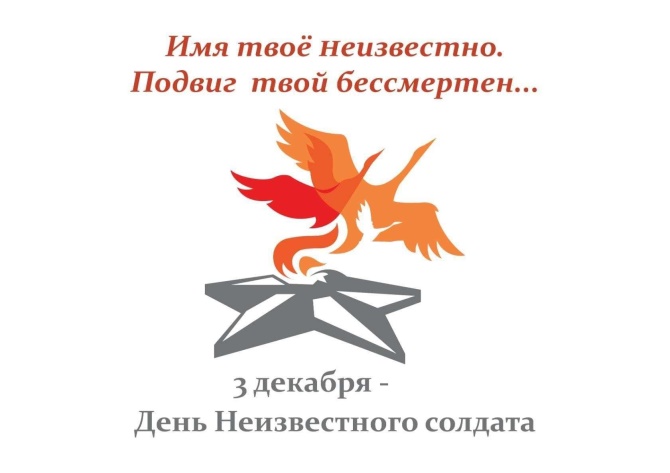 Согласно годового плана работы на 2022 - 2023 учебный год, в рамках реализации рабочей программы воспитания МАДОУ "Детский сад №2 общеразвивающего вида" с.Койгородок  и с целью формирования нравственно - патриотических чувств у детей дошкольного возраста в нашем детском саду прошли тематические дни: 3 декабря  2022 года - "День неизвестного солдата" и 9 декабря 2022 года -  "День героев Отечества". 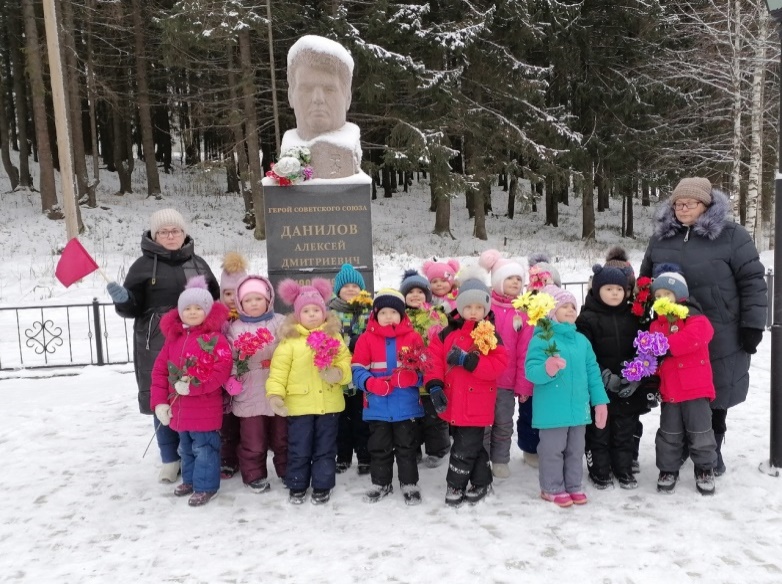 И это не просто памятные даты, это дни дани уважения, всем тем, кто ценою собственной жизни отстоял мир на нашей земле и  пусть их подвиг будет бессмертным!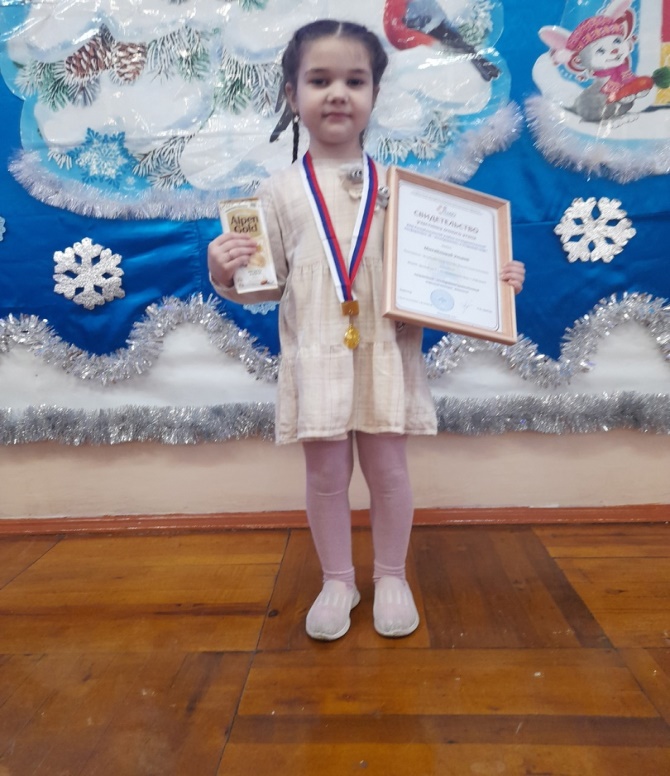 8 декабря 2022 года в онлайн формате состоялся очный этап XVIII Республиканской учебно-исследовательской конференции «Я - исследователь, я открываю мир!».В Конференции приняли участие обучающиеся МОГО «Воркута», МОГО «Инта», МОГО «Сыктывкар», МОГО «Усинск», МОГО «Ухта», МОМР «Печора», МОМР «Сосногорск»,     МОМР «Корткеросский», МОМР «Прилузский», МОМР «Сыктывдинский», МОМР «Сысольский», МОМР «Удорский», МОМР «Усть-Вымский», МОМР «Койгородский».На XVIII Республиканской учебно-исследовательской конференции «Я - исследователь, я открываю мир!» достойно выступила и защитила свою исследовательскую работу воспитанница подготовительной к школе группы Михайлова Ульяна.Желаем Ульяне новых достижений и открытий, вдохновения и интересных идей!Уважаемые  родители!В  преддверии самого  замечательного, доброго  и  волшебного  праздника – Нового  года, напоминаем  Вам  о  необходимости  строжайшего  соблюдения  правил  пожарной  безопасности!Пусть  Новый  год  принесет  в  Ваш  дом  радость, хорошее  настроение, здоровье  и  Благополучие!!!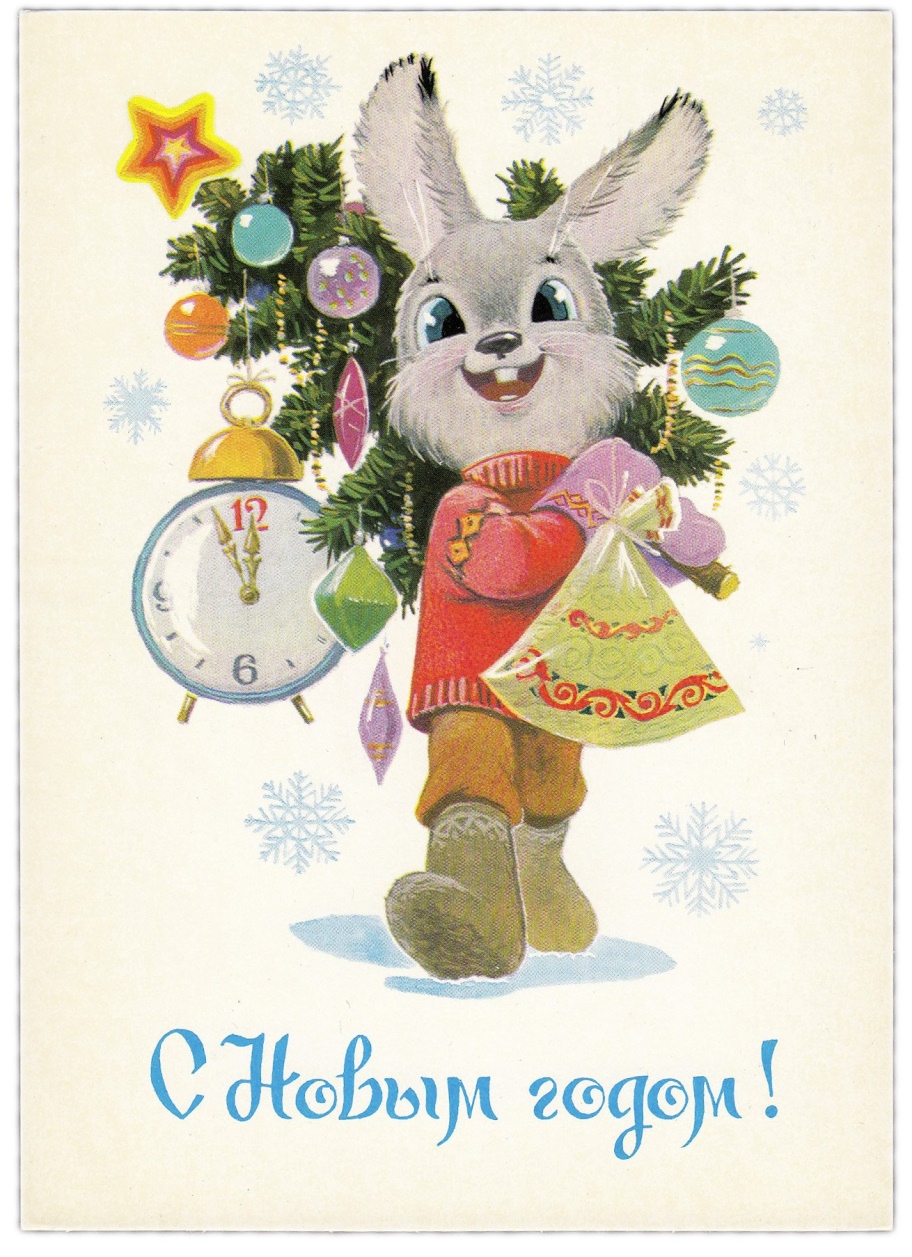 Давайте поблагодарим этот уходящий год. Спасибо ему за множество радостных моментов и приятных, интересных встреч, спасибо за опыт, за те испытания, что сделали нас сильнее, увереннее, придали сил и дали толчок к новым достижениям. Спасибо за все этому году! Спасибо  что  вы  с  нами!С  уважением   к  Вам  администрация  детского  сада.Газета  для  родителей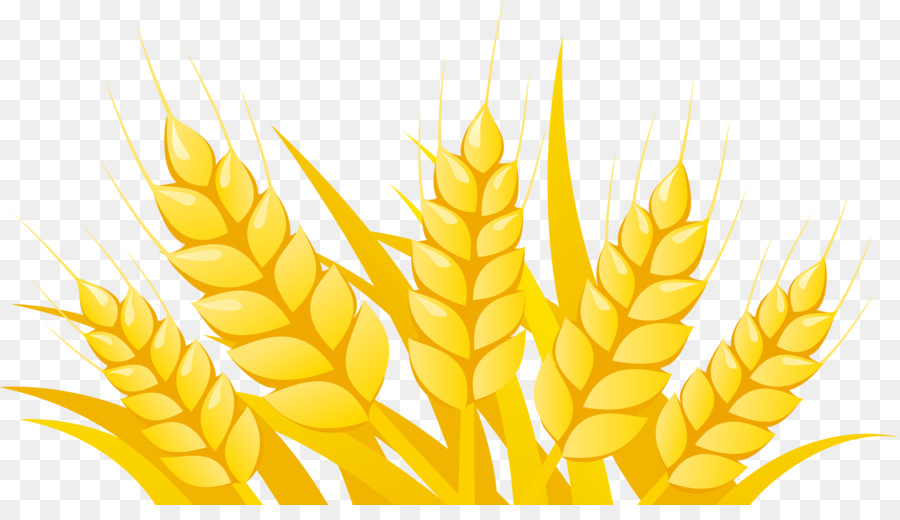 МАДОУ «Детский сад №2 общеразвивающего  вида» с.Койгородок